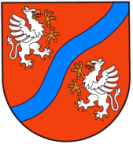 Mszana Dolna 2016.11.16. ZAPROSZENIEW związku z pracami nad „Programem Rewitalizacji Gminy Mszana Dolna na lata 2017-2023” Wójt Gminy Mszana Dolna  serdecznie zaprasza  do udziału w warsztatach  rewitalizacyjnych, które  odbędą się w  dniu  23.11.2016r. (środa) w sali narad Urzędu Gminy Mszana Dolna o godzinie 16.00.  Obecnie prace nad programem wkraczają w fazę strategiczną. Chcemy przedstawić wynik dotychczasowych działań, uzgodnić kierunki przyszłych i razem z Państwem  wypracować założenia wiodących  projektów rewitalizacyjnych. Zależy nam szczególnie na obecności liderów społecznych, radnych, sołtysów, przedsiębiorców, przedstawicieli organizacji pozarządowych, dyrektorów placówek oświatowych, księży. Spotkanie będzie okazją do  omówienia  propozycji  projektów planowanych do realizacji  na terenie gminy a także zgłoszenia  do  programu  przedsięwzięć planowanych przez Państwa w przyszłości,   które wpiszą się w  program rewitalizacji wyznaczonego obszaru. Z wyrazami szacunkuBolesław ŻabaWójt Gminy Mszana DolnaProgram spotkania: 16.00 - Powitanie zebranych  gości, wprowadzenie   -  Wójt Gminy Bolesław Żaba 16.10 – omówienie  zaawansowania prac zespołu  ds. rewitalizacji  nad programem rewitalizacji w gminie Mszana Dolna - Doradca Wójta Ewa Filipiak,  16.30– Omówienie  projektów działań rewitalizacyjnych na obszarach zdegradowanych - Zastępca Wójta Katarzyna Szybiak,  17.00 - Obszar rewitalizacji gminy Mszana Dolna w przyszłości - wizja obszaru rewitalizacji oraz opracowanie celów i kierunków interwencji – Barbara Łączna, Grzegorz Godziek,17.00 - Rewitalizacja –kluczowe przedsięwzięcia rewitalizacyjne - Barbara Łączna, Grzegorz Godziek,19.00 - Zakończenie  warsztatów  rewitalizacyjnychW trakcie warsztatów zapraszamy  na poczęstunek